
These tasks will help you prepare a piece of writing to enter the 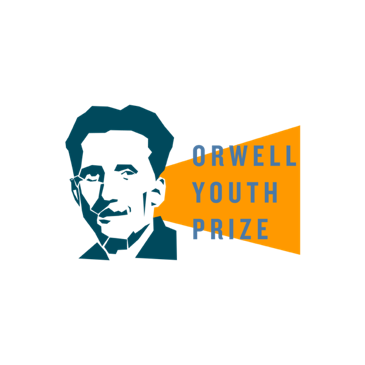 Orwell Youth Prize 2024, on the theme of ‘Home’ 

LESSON 4: RESEARCHGeorge Orwell did his own research. But he couldn’t rely on YouTube videos. Orwell stayed in the homes of the industrial working class in Depression-era Wigan; he worked among the poorest in London and Paris; he fought in the Spanish Civil War. Don’t worry, though. No one expects secondary school students to travel so far, in space or time. Orwell was also very well-read, with a keen eye for what could be trusted and what was propaganda. Where do I begin?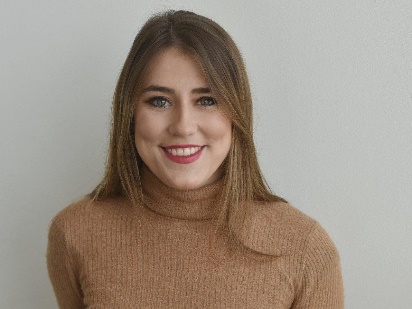 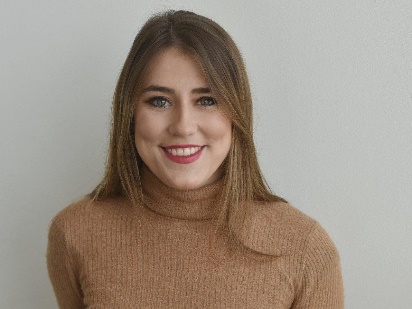 Before you research your topic for the Prize, carry out these exercises to help you prepare to get sound, useful information – and fight off the misinformation-makers who are everywhere out there, trying to mislead you.ACTIVITYUse Michael Caulfield’s ‘Four Moves’ to assess information on the web.Choose two stories from his blog. https://fourmoves.blog/Then apply the SIFT technique to each story – and record your results in the table attached. https://www.notion.so/Introducing-SIFT-04db7879dd7a4efaa76bfb2397d11ffdResearch Activity: SIFTStopInvestigate the SourceFind trusted coverageTrace claims, quotes, and media back to the original contextWhat have you learned about research from this exercise?Share your thoughts with others. What did they think?Now you are ready – hopefully! – to research your topic for your own piece.Hidden Homelessness
“I was blindsided by the realisation that my own childhood housing precarity was, in fact, a type ofhomelessness.” 
Read ‘Hidden Homelessness: Exploring Silences’ by the inaugural winner of the Orwell Prize for Reporting Homelessness, Freya Marshall Payne: 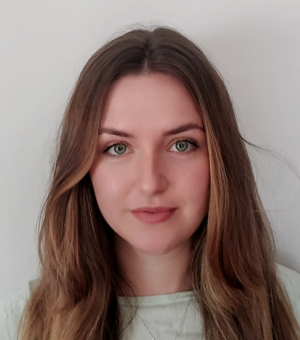 And listen to our ‘Down Not Out’ podcast with Secret Lives of Prisons, on the daily reality of homelessness, and the solutions.Sustainable Housing and 
the Natural World as HomeRead Architect Rowan Moore’s Guardian 
article on stone as a sustainable 
building materialRead and watch Greta Thunberg’s famous ‘Our house is on fire’ speech at the World Economic Forum in 2019, about the world as our home and what we have to do to save it.Home and IdentityWatch 15 year old Mariam Mekhail’s TED Talk on the true meaning of home, and how it feels to have multiple homesLocal Council Find out about who makes the decisions which affect your home, your local neighbourhood: https://www.gov.uk/understand
-how-your-council-works And how you can get your voice heard: https://www.electoralcommission.
org.uk/welcome-your-vote/resources-14-18-year-olds 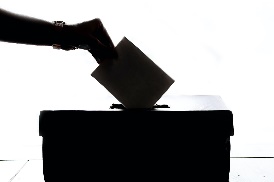 “Every record has been destroyed or falsified, every book rewritten, every picture has been repainted, every statue and street building has been renamed, every date has been altered. And the process is continuing day by day and minute by minute. History has stopped. Nothing exists except an endless present in which the Party is always right.” 
George Orwell, 1984Stop! How do you feel about this story?Investigate: what did you find out about the Source?What better trusted coverage did you find?In what ways was it a better source?Were you able to trace claims, quotes, and media back to the original context?What did you find? Did your views change?